Aktuality	2012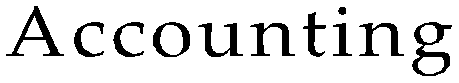 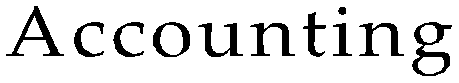 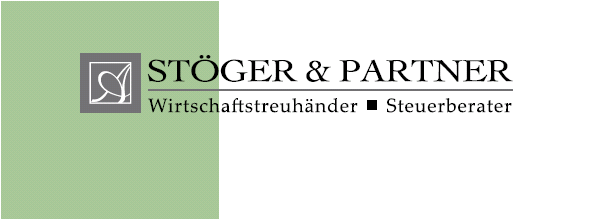 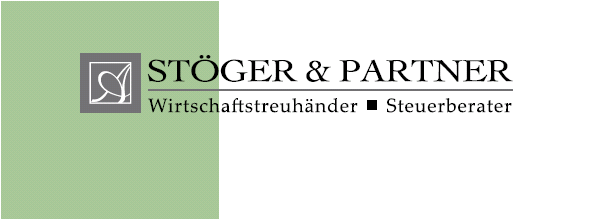 Bilanzbuchhalter/-in (40 Stunden)Stöger & Partner Wirtschaftstreuhand- und SteuerberatungsgmbH ist eine Steuerberatungs-kanzlei mit internationaler Ausrichtung und in den Ländern Österreich, Tschechien und Slowakei tätig.Mit 130 Mitarbeitern an sieben Standorten werden Dienstleistungen im Bereich Buchhaltung, Steuerberatung, Personalverrechnung, Internationale Beratung, etc. erbracht.Im Zuge unserer Expansionen suchen wir für unser Team am Standort WIEN eine engagierte Persönlichkeit.Fundamente unseres Unternehmens sind:Hohe Qualität unserer LeistungenLangjährige MarktpräsenzHervorragende Vertrauensbasis mit unseren KlientenPersönliche Beratung, direkte KommunikationOne-stop-shop Beratung für Österreich, Tschechien und die SlowakeiStarke Vernetzung der Standorte in den drei LändernLangjährige Netzwerke mit Anwälten, Banken, Interessensvertretungen etc.Weitere Information über unsere Gesellschaft finden Sie auf unserer Website 
(www.stoeger-partner.eu). Ihr Aufgabenbereich:Eigenverantwortliche Betreuung der Klienten und Ansprechpartner bei steuerlichen bzw. buchhalterischen FragestellungenSelbstständige Erstellung von laufenden BuchhaltungenSelbstständige Erstellung von Monats-, Quartals- und JahresabschlüssenErstellung von diversen AuswertungenKontaktperson für Finanzämter und BehördenIhr Profil:Kaufm. Ausbildung, Bilanzbuchhalterprüfungmehrjährige Erfahrungen in der BilanzierungMS-Office (Excel, Word),BMD NTCS Kenntnisse von VorteilHohe soziale Kompetenz und TeamfähigkeitSelbstständige Arbeitsweise, gutes ZahlengefühlWir bietenInteressanten und abwechslungsreichen AufgabenbereichSehr gute EntlohnungLangfristige Zusammenarbeitlaufende WeiterbildungsmöglichkeitenBruttogehalt40 Std. wöchentlich Beschäftigungsgruppe IV 5.BJ  Überzahlung aufgrund von Qualifikation und Berufserfahrung möglich.AnsprechpartnerDaniela PichlerT: +43 2982 46 46 11daniela.pichler@stoeger-partner.eu